Publicado en Madrid el 26/06/2020 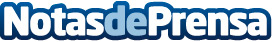 Alianza entre Vytrus Biotech e IRTA para la investigación y preservación del olivo en CataluñaLa biotecnológica refuerza su programa de responsabilidad social corporativa formalizando el acuerdo con el IRTA. Una de las actividades de investigación de base de IRTA consiste en la prospección, identificación, caracterización y preservación de los recursos genéticos autóctonos de olivo de CataluñaDatos de contacto:Patricia López Lucas915436698Nota de prensa publicada en: https://www.notasdeprensa.es/alianza-entre-vytrus-biotech-e-irta-para-la Categorias: Nacional Gastronomía Industria Alimentaria Software Sostenibilidad Biología http://www.notasdeprensa.es